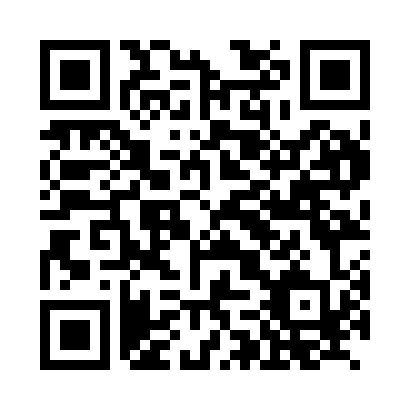 Prayer times for Altenwenden, GermanyWed 1 May 2024 - Fri 31 May 2024High Latitude Method: Angle Based RulePrayer Calculation Method: Muslim World LeagueAsar Calculation Method: ShafiPrayer times provided by https://www.salahtimes.comDateDayFajrSunriseDhuhrAsrMaghribIsha1Wed3:356:011:255:288:5111:062Thu3:325:591:255:288:5211:093Fri3:285:571:255:298:5411:124Sat3:255:561:255:308:5511:155Sun3:215:541:255:308:5711:186Mon3:185:521:255:318:5811:217Tue3:145:511:255:329:0011:248Wed3:115:491:255:329:0211:289Thu3:105:471:255:339:0311:3110Fri3:095:461:255:339:0511:3211Sat3:095:441:255:349:0611:3312Sun3:085:421:255:359:0811:3413Mon3:075:411:255:359:0911:3414Tue3:075:391:255:369:1111:3515Wed3:065:381:255:369:1211:3516Thu3:065:371:255:379:1411:3617Fri3:055:351:255:379:1511:3718Sat3:055:341:255:389:1611:3719Sun3:045:331:255:399:1811:3820Mon3:045:311:255:399:1911:3921Tue3:035:301:255:409:2111:3922Wed3:035:291:255:409:2211:4023Thu3:025:281:255:419:2311:4024Fri3:025:271:255:419:2411:4125Sat3:025:251:255:429:2611:4226Sun3:015:241:255:429:2711:4227Mon3:015:231:265:439:2811:4328Tue3:015:231:265:439:2911:4329Wed3:005:221:265:449:3111:4430Thu3:005:211:265:449:3211:4531Fri3:005:201:265:459:3311:45